FORMATO ÚNICO DE TRÁMITESFecha:  	De conformidad al decreto N° 0823 de 2014, me permito solicitar el siguiente Trámite:Marque con una equis (X) el trámite requerido.Actividad Económica a Desarrollar y/o Código CIIU:	DATOS DEL PREDIO OBJETO DE LA CONSULTA:Ficha Catastral N°:		 Matricula Inmobiliaria N°:	 	 Dirección:		 Barrio/Urbanización:		Nota 1: Para todos los trámites, debe anexar Copia del Recibo de Impuesto Predial.Nota 2: Para el trámite de Certificado de Estrato para Impuesto de Delineación Urbana IDU, debe anexar Copia de la Certificación de Curaduría y Copia de los Planos Arquitectónicos en formato físico o digital del proyecto a desarrollar.Nota 3: Para el trámite de Nomenclatura Domiciliaria, debe anexar Copia del Certificado de Tradición y Libertad (vigencia 90 días). Si el trámite se adelanta para un proyecto nuevo, además debe anexar Copia de los planos Arquitectónicos en los que se pueda evidenciar la ubicación del proyecto y los accesos del mismo.Nota 4: Para el trámite de Compatibilidad de Uso, debe especificar la Actividad Económica a desarrollar y/o código CIIU.Nota 5: Para diligenciar su trámite tenga en cuenta marcar con una x lo anexado.DOCUMENTACIÓN ANEXA A LA SOLICITUD:Cuál:  	DATOS DEL SOLICITANTE:Nombres y Apellidos:	 Documento de Identidad:		  Teléfono: 		Correo Electrónico:  	Dirección de Correspondencia: Enviar por Correo ( ) Recoger en Ventanilla (	) Firma:  			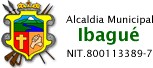 PROCESO: Planeación Estratégica y TerritorialCódigo: FOR-16- PRO-PET-01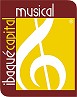 PROCESO: Planeación Estratégica y TerritorialVersión:	01FORMATO: UNICO DE TRAMITESFecha: 2020/09/30FORMATO: UNICO DE TRAMITESPágina: 1 de 2Certificado de Aptitud UrbanísticaCertificado de Estratificación SocioeconómicaCertificado de Estrato para Impuesto de Delineación UrbanaCertificado de Nomenclatura DomiciliariaCertificado de Uso del SueloConcepto de Compatibilidad de Uso del SueloCopia Recibo de Impuesto PredialCopia Certificado de Tradición y LibertadCopia de Certificación de CuraduríaPlanos ArquitectónicosPlanos de UbicaciónCarta CatastralOtro